青森県景気ウォッチャー調査（平成２１年４月期）調査期間	平成２１年４月１日～４月２０日	回答率９８％景気現状判断DI・先行き判断DIの推移100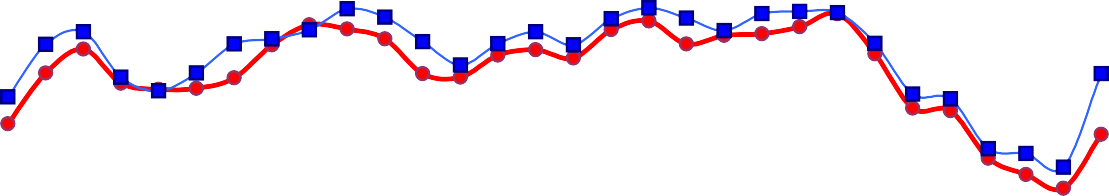 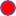 良くなっている↑↑ 変わらない50↓↓ 悪くなっている0平成２１年５月青森県企画政策部統計分析課青森県景気ウォッチャー調査について１．調査の目的統計データには表れないきめ細かな生活実感のある情報を収集し、県内景気動向判断の基礎資料とする。２．調査の実施概要（１）調査の範囲県内を東青地区、津軽地区、県南地区、下北地区の４地区に分け、各地域における経済活動の動向を敏感に観察できる業種の中からおよそ３０業種を選定し、そこに従事する１００名を調査客体とする。地域別・分野別の客体数（２）調査事項①	３か月前と比べた景気の現状判断とその理由②	３か月後の景気の先行き判断とその理由（参考） 景気の水準判断（３）調査期日等四半期に一度（１月、４月、７月、１０月）実施し、翌月初旬に公表。３．ＤＩの算出方法５段階の判断にそれぞれ以下の点数を与え、これらに各判断の構成比（％）を乗じて、ＤＩを算出する。（本調査についてのお問い合わせ先）〒030-8570	青森県企画政策部統計分析課 統計情報分析グループＴＥＬ	017-734-9166（直通）又は017-722-1111（内線2188） ＦＡＸ	017-734-8038１．結果概要（１）３か月前と比べた景気の現状判断ＤＩ① 県全体の動向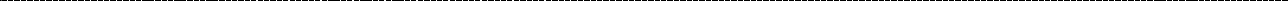 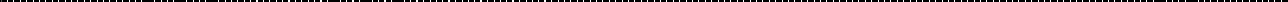 前期調査と比べると、「悪くなっている」が２４．３ポイント減少、「変わらない」が１９．６ポイント増加したことにより、全体では１１．５ポイント上昇の２４．５となり、景気の横ばいを示す５０を７期連続で下回っているものの、平成１９年７月期以来７期ぶりに上昇した。判断理由をみると、依然として世界的な経済情勢の悪化による消費低迷、販売不振により、仕事量・売り上げが前年同期と比べても低下しているということで、悪い状況のまま変わらないという声が多かったが、一部では春物の販売傾向が良好という声もあった。② 分野別の動向前期調査と比べて、家計関連で９．６ポイント増加、企業関連で１９．５ポイント増加、雇用関連で１０．７ポイント増加と、全ての分野においてポイントが増加した。③ 地区別の動向前期調査に比べて、東青、津軽、県南、下北、全ての地区においてポイントが増加したが、依然として、横ばいを示す５０を下回った。（２）３か月後の景気の先行き判断ＤＩ① 県全体の動向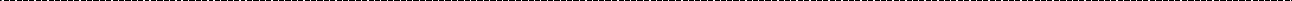 前期調査と比べると、「悪くなる」が３７．７ポイント減少、「変わらない」が２７．９ポイント増加、「やや良くなる」が７．２ポイント増加したことにより、全体では２０．０ポイント上昇の３７．５となり、景気の横ばいを示す５０を７期連続で下回っているものの、平成１９年４月期以来８期ぶりに上昇した。判断理由を見ると、高速道路料金の引下げ、定額給付金の給付、エコカー減税など景気対策による需要増に期待する声が目立つ一方、逆に、その効果は一時的なものであって将来不安が無くなる訳ではなく、世界的な不況の余波が企業業績や個人消費に悪影響を及ぼしている現在の状況から景気が回復するにはある程度の時間を要するだろうという声が多かった。② 分野別の動向前期調査と比べて、家計関連で１８．７ポイント増加、企業関連で２０．９ポイント増加、雇用関連で３２．２ポイント増加と、全ての分野においてポイントが増加した。③ 地区別の動向前期調査に比べて、東青、津軽、県南、下北、全ての地区においてポイントが増加したが、依然として、横ばいを示す５０を下回った。２．県全体の動向（１）３か月前と比べた景気の現状判断①ＤＩ②回答別構成比（％）（２）３か月後の景気の先行き判断①ＤＩ②回答別構成比（％）３．地区別の動向（１）３か月前と比べた景気の現状判断＜東青地区＞①ＤＩ②回答別構成比（％）＜津軽地区＞①ＤＩ②回答別構成比（％）＜県南地区＞①ＤＩ②回答別構成比（％）＜下北地区＞（参考）①ＤＩ②回答別構成比（％）（２）３か月後の景気の先行き判断＜東青地区＞①ＤＩ②回答別構成比（％）＜津軽地区＞①ＤＩ②回答別構成比（％）＜県南地区＞①ＤＩ②回答別構成比（％）＜下北地区＞（参考）①ＤＩ②回答別構成比（％）４．判断理由（１）景気の現状判断理由（２）景気の先行き判断理由５．参考（参考１）景気の現状判断①ＤＩ②回答別構成比（％）③地区別ＤＩ(参考２） その他自由意見地区対  象  地 域調調査 客査 客体数数地区対  象  地 域合計家計家計企業企業企業雇用東青青森市とその周辺部3023234443津軽弘前市、黒石市、五所川原市とその周辺部3022226662県南八戸市、十和田市、三沢市とその周辺部3021217772下北むつ市とその周辺部10991110計計計10075751818187評 価良 く な っ てい るや や良 く な っ てい る変 わ ら な いや や悪 く な っ てい る悪 く な っ てい る点 数10 . 7 50 . 50 . 2 50ｎ= 98ｎ= 98ｎ= 98平成２０年４月平成２０年７月平成２０年１０月平成２１年１月平成２１年４月合	計合	計合	計29.519.415.913.024.5家計関連家計関連32.120.916.614.724.3小売37.120.015.812.521.4飲食33.322.718.212.525.0サービス25.918.514.816.726.9住宅33.333.325.020.825.0企業関連企業関連25.015.315.39.729.2雇用関連雇用関連14.314.310.73.614.3平成２０年４月平成２０年７月平成２０年１０月平成２１年１月平成２１年４月良くなっている0.00.00.00.00.0やや良くなっている5.11.00.02.03.1変わらない29.315.212.19.028.6やや悪くなっている44.444.439.428.031.6悪くなっている21.239.448.561.036.7ｎ 98ｎ 98ｎ 98平成２０年４月平成２０年７月平成２０年１０月平成２１年１月平成２１年４月合	計合	計合	計32.121.520.517.537.5家計関連家計関連33.822.621.317.336.0小売34.521.721.713.335.7飲食41.722.720.520.825.0サービス28.721.321.317.639.8住宅37.533.320.829.241.7企業関連企業関連23.616.718.122.243.1雇用関連雇用関連35.721.417.97.139.3平成２０年４月平成２０年７月平成２０年１０月平成２１年１月平成２１年４月良くなる0.00.00.00.00.0やや良くなる9.12.04.03.010.2変わらない31.320.218.218.045.9やや悪くなる38.439.433.325.027.6悪くなる21.238.444.454.016.3ｎ= 30ｎ= 30ｎ= 30平成２０年４月平成２０年７月平成２０年１０月平成２１年１月平成２１年４月合	計合	計合	計25.820.815.09.221.7家計関連家計関連29.323.916.39.825.0小売38.922.213.95.630.6飲食25.025.016.78.316.7サービス25.022.213.913.925.0住宅12.537.537.512.512.5企業関連企業関連18.818.818.812.518.8雇用関連雇用関連8.30.00.00.00.0平成２０年４月平成２０年７月平成２０年１０月平成２１年１月平成２１年４月良くなっている0.00.00.00.00.0やや良くなっている0.00.00.00.03.3変わらない30.023.316.710.026.7やや悪くなっている43.336.726.716.723.3悪くなっている26.740.056.773.346.7ｎ= 30ｎ= 30ｎ= 30平成２０年４月平成２０年７月平成２０年１０月平成２１年１月平成２１年４月合	計合	計合	計32.513.311.716.724.2家計関連家計関連31.812.511.417.020.5小売36.116.713.919.413.9飲食33.38.38.316.733.3サービス28.19.49.415.621.9住宅25.012.512.512.525.0企業関連企業関連37.512.58.316.737.5雇用関連雇用関連25.025.025.012.525.0平成２０年４月平成２０年７月平成２０年１０月平成２１年１月平成２１年４月良くなっている0.00.00.00.00.0やや良くなっている3.30.00.06.76.7変わらない36.76.73.36.726.7やや悪くなっている46.740.040.033.323.3悪くなっている13.353.356.753.343.3ｎ= 28ｎ= 28ｎ= 28平成２０年４月平成２０年７月平成２０年１０月平成２１年１月平成２１年４月合	計合	計合	計30.225.023.313.330.4家計関連家計関連35.027.425.017.930.3小売40.625.022.28.321.4飲食33.325.041.716.733.3サービス21.425.021.425.035.7住宅62.550.025.037.537.5企業関連企業関連21.417.921.43.632.1雇用関連雇用関連12.525.012.50.025.0平成２０年４月平成２０年７月平成２０年１０月平成２１年１月平成２１年４月良くなっている0.00.00.00.00.0やや良くなっている13.83.30.00.00.0変わらない13.816.720.010.039.3やや悪くなっている51.756.753.333.342.9悪くなっている20.723.326.756.717.9ｎ= 10ｎ= 10ｎ= 10平成２０年４月平成２０年７月平成２０年１０月平成２１年１月平成２１年４月合	計合	計合	計30.016.78.312.517.5家計関連家計関連33.318.89.413.919.4小売25.08.38.325.016.7飲食41.737.50.08.316.7サービス33.316.716.78.325.0住宅-----企業関連企業関連0.00.00.00.00.0雇用関連雇用関連-----平成２０年４月平成２０年７月平成２０年１０月平成２１年１月平成２１年４月良くなっている0.00.00.00.00.0やや良くなっている0.00.00.00.00.0変わらない50.011.10.010.010.0やや悪くなっている20.044.433.330.050.0悪くなっている30.044.466.760.040.0ｎ= 30ｎ= 30ｎ= 30平成２０年４月平成２０年７月平成２０年１０月平成２１年１月平成２１年４月合	計合	計合	計29.225.016.718.335.8家計関連家計関連33.728.319.619.640.2小売30.625.016.713.941.7飲食58.325.016.716.725.0サービス30.627.825.022.247.2住宅25.050.012.537.525.0企業関連企業関連18.812.56.318.825.0雇用関連雇用関連8.316.78.38.316.7平成２０年４月平成２０年７月平成２０年１０月平成２１年１月平成２１年４月良くなる0.00.00.00.00.0やや良くなる10.03.33.36.710.0変わらない26.726.713.316.746.7やや悪くなる33.336.730.020.020.0悪くなる30.033.353.356.723.3ｎ= 30ｎ= 30ｎ= 30平成２０年４月平成２０年７月平成２０年１０月平成２１年１月平成２１年４月合	計合	計合	計33.315.019.216.735.8家計関連家計関連33.014.815.913.629.5小売38.922.219.416.727.8飲食50.016.733.316.725.0サービス18.86.33.19.428.1住宅37.512.525.012.550.0企業関連企業関連33.312.533.329.250.0雇用関連雇用関連37.525.012.512.562.5平成２０年４月平成２０年７月平成２０年１０月平成２１年１月平成２１年４月良くなる0.00.00.00.00.0やや良くなる3.30.00.03.310.0変わらない43.310.023.316.743.3やや悪くなる36.740.030.023.326.7悪くなる16.750.046.756.720.0ｎ= 28ｎ= 28ｎ= 28平成２０年４月平成２０年７月平成２０年１０月平成２１年１月平成２１年４月合	計合	計合	計37.927.526.716.742.9家計関連家計関連40.028.629.816.740.8小売43.822.230.68.339.3飲食33.325.025.025.033.3サービス35.735.732.117.942.9住宅50.037.525.037.550.0企業関連企業関連21.425.014.321.446.4雇用関連雇用関連75.025.037.50.050.0平成２０年４月平成２０年７月平成２０年１０月平成２１年１月平成２１年４月良くなる0.00.00.00.00.0やや良くなる17.23.310.00.014.3変わらない27.630.016.720.050.0やや悪くなる44.840.043.326.728.6悪くなる10.326.730.053.37.1ｎ= 10ｎ= 10ｎ= 10平成２０年４月平成２０年７月平成２０年１０月平成２１年１月平成２１年４月合	計合	計合	計20.011.116.720.032.5家計関連家計関連22.212.518.822.230.6小売8.38.316.716.733.3飲食25.025.00.025.016.7サービス33.38.333.325.041.7住宅-----企業関連企業関連0.00.00.00.050.0雇用関連雇用関連-----平成２０年４月平成２０年７月平成２０年１０月平成２１年１月平成２１年４月良くなる0.00.00.00.00.0やや良くなる0.00.00.00.00.0変わらない20.00.022.220.040.0やや悪くなる40.044.422.240.050.0悪くなる40.055.655.640.010.0現状分野地区業種理由やや良くなっている家計東青衣料専門店３ヶ月前の１月との比較を考えると消費は比較的上向きになっ  ていると考えられます。相変わらず高額品の動きは鈍いですが  来店者数、販売点数も上向き、春物の販売傾向も良好です。消  費を抑制した報道が収まったのが大きな要因と思います。やや良くなっている家計津軽レストラン時変的な物変わらない家計東青スナック景気の良いお話は聞いた事は有りません。同業者の方達も日々、悩んでいる様子です。本当に不安な毎日ですが、それな  りに考え頑張るしかないです。変わらない家計東青パチンコ２月から売上が低下すると予想したが、横ばいで推移した。変わらない家計東青家電量販店昨対割れが続いている変わらない家計東青競輪場入場者が少なく、車券売上に反映していない。変わらない家計東青乗用車販売来店が少なくなった。変わらない家計東青美容院仕事など、リストラ、倒産などで職を失なう人がまだ多くみら  れる。変わらない家計津軽スーパー３月末、競合店一店舗閉めたのですが、客数は増えましたが、  前と変わらず客単価一品単価が前比95％位です。又、相変わら  ず、特売品の買回りが目立ちます。変わらない家計津軽家電量販店国の政策で、目先の家計消費は多少上向くでしょうが、短期的  なものの様。実質ＧＤＰ、全体の進捗に陰りがあり、１～２年  景気は変わらないと考える。変わらない家計津軽設計事務所新しい物件（新築、増築等）が乏しい。この状況は変わらない  のではないか。変わらない家計津軽旅行代理店消費の落ち込みとデフレ傾向がみられる。変わらない家計県南タクシー年度初めで、まだ仕事がない。長引く不況で余裕がない。変わらない家計県南パチンコ売上の値も横這い状態で、お客様の様子も変わらず、景気が底  ということに自分達がどのように生活していかなければならな  いか慣れてきたように思う。変わらない家計県南一般飲食店本年は天候に恵まれず客足の減少があり、景気はダウン。各家  庭で支出をおさえる傾向があり、その分来客数の増加が見込ま  れない。変わらない家計県南一般小売店給付金がらみで高齢者のマーケットに少し動きが出てきたよう  だ。変わらない家計県南家電量販店定額給付金やさまざまな景気対策が始まる様ですが、お客様と  話しをしても、まだ身近に上向いたとは感じる所まで来ていな  い。変わらない家計県南観光名所等お正月や、彼岸になると、売上があるのですが、それ以外の時  は、平行線です。春に向けて、右上がりに、伸びるはずなので  すが・・・。現状分野地区業種理由変わらない家計県南商店街景気が悪いままなので。変わらない家計下北ガソリンスタンド相変わらず、景気の悪い話ばかりで、不況が身にしみついた感  じで、お客様の財布の紐がかたい。変わらない企業東青建設特に好転も無く、極端に悪化しているというわけでも無い（安  定して悪い）変わらない企業津軽広告・デザイン悪い状況で変動なし。営業物件が増えておらず、見積り依頼数  も同様。変わらない企業津軽食料品製造良くなるきざしがない。変わらない企業津軽電気機械製造３月よりは若干回復しているが、３ヶ月前とはあまり変わって  いません。変わらない企業県南飲料品製造明るい話題など、少々でてくる様になってはいるが、店頭での  動向は変わらず、消費者の考え方も変わっていないと思われる。変わらない企業県南広告・デザイン悪い状況が変わらないということで大型倒産の影響が出始めて  いるよう。同じ業界でも、倒産、廃業が具体的になってきてい  る。変わらない企業県南電気機械製造いったん落ちるところまで落ちた気がする。仕事量は最低レベ  ルながらこれ以上に減る様子はない。取引先の倒産等の情報も  思っていたほど多くはない。やや悪くなっている家計東青百貨店春の歳時記、セレモニー対応（入卒、新社会人、返礼ギフト）  の店頭の商品動向を見る限り、食料品とは異なり、前年を割り  込む状況となっています。やや悪くなっている家計東青卸売業再び低価格志向の傾向がでてきている。失業者の増加。所得の  目減り。やや悪くなっている家計東青住宅建設販売例年だと春先から住宅計画進むケースが多いが、今年は全く少  ない。買い控え傾向が強く、今の不況の事は必ず言われる。やや悪くなっている家計東青旅行代理店3月まで順調に売れていた高額旅行に陰りが出てきた。やや悪くなっている家計東青観光型ホテル・旅館集客面、財務面共により厳しい状況が続いている為。やや悪くなっている家計東青タクシー売り上げが、下げ止まらない。当社のみならず、タクシー業界  全体が、ただ耐えている。やや悪くなっている家計津軽タクシー極端な落ち込みはないと思うが、製造業の仕事の減少で、求職  者が増加している感じがする。やや悪くなっている家計津軽衣料専門店すべてのメディアで景気最悪を報じており、高級品の売れゆき  不調。やや悪くなっている家計津軽一般飲食店大手スーパーの館内の中に勤務しているので感じるのは、お買  物の手荷物が少ない、又、バス乗場のお客様も少ない。やや悪くなっている家計津軽都市型ホテル宿泊客の大幅な減少と宴会入込の減少、各会合の少人数化が顕  著である。やや悪くなっている家計県南レストラン人員の減少現状分野地区業種理由やや悪くなっている家計県南美容院１ヶ月周期のお客様が２ヶ月以上遅れている。注文科目もカッ  ト＋カラーが、カットだけとか単科目になって来ている。街中  もめっきり交通量が少ない。やや悪くなっている家計県南ガソリンスタンド銀行から聞いても、良い業種も少ないと話してる。やや悪くなっている家計県南設計事務所誰一人として景気の良い話は無い。やや悪くなっている家計県南旅行代理店会社関係の出張手控え、団体はもとより個人顧客の旅行手控え  も強く感じられる。チケット、ホテル予約等の売上がかなり落  ちてきている。やや悪くなっている家計県南観光型ホテル・旅館実体経済以上にメディアのニュースによるムードから来る買い  控え。やや悪くなっている家計県南スナック客足が悪い。やや悪くなっている家計下北スーパー客単価のダウン。売上の減少、特に衣料品の不振。やや悪くなっている家計下北レストランお客様の来店回数が減ってきている。やや悪くなっている家計下北一般飲食店世界の不景気の流れで、これからは、もっと悪くなるのではな  いかと心配しています。やや悪くなっている家計下北コンビニ下北地方は今回の世界経済悪化の影響はあまりないようです。  冬がおわり気持的にすこし動いているような感じです。やや悪くなっている家計下北都市型ホテルホテル業ですが、ビジネス関係のお客様の宿泊が減少していま  す。県内等は日帰り出張が多くなっているのでは？と思います。やや悪くなっている企業東青広告・デザイン先行き不透明な中、経費を抑えている状況。また客単価が下  がったという声も聞こえてくる。やや悪くなっている企業津軽経営コンサルタント元から景気が悪いので急に悪くなっていないが、回復のきっか  けが見あたらない。やや悪くなっている企業県南経営コンサルタント企業関連の収益低迷、雇用不安、全業種が不振で先行き不透明  である。やや悪くなっている企業県南紙・パルプ製造製品需要の低迷が続いており、売上高が減少している。やや悪くなっている企業県南食料品製造量販店、食品スーパー含め流通業界において流通価格が下落傾  向であり、消費者の景気後退を意識した購買行動の表れ。やや悪くなっている雇用津軽人材派遣昨年後半からの主に製造業への派遣切りや雇い止めの影響か、  ここ半年ほど特に求職者の就職相談が多くなっている。失業者  が増加したことが景気に悪影響を及ぼしている。やや悪くなっている雇用津軽新聞社求人広告求人広告は依然持ち直しの動きを見せていない。むしろ派遣切  りをはじめ職を失う危機感は強まるばかりで、個人消費の伸び  は期待できない状況。やや悪くなっている雇用県南新聞社求人広告求人募集の動きが悪い。悪くなっている家計東青観光名所等予約状況が良くない。現状分野地区業種理由悪くなっている家計東青コンビニお客様の買い物の仕方や話しの内容で景気が回復する様にはと  うてい考えられない。悪くなっている家計東青一般飲食店出費を抑え低価格志向になっている。自己防衛。悪くなっている家計東青ガソリンスタンド一企業が所有する車両台数が減少し、コスト削減意識が一層浸  透している。悪くなっている家計東青商店街消費マインドが冷えこんでおり、消費者の財布のヒモが固く、  ショッピングを楽しむ心のゆとりがない。悪くなっている家計東青設計事務所他業種ですが、３，４月の売上が１年を左右するが、現状は５  割以下の減、手の打ちどころがないという暗い話しが多い。悪くなっている家計東青都市型ホテル消費抑制意識が続いている。景気の回復感がまったくない。悪くなっている家計東青レストラン日本全体いや世界が、今までなかったぐらいに悪くなっている  のでは？これからも、もっと悪くなっていくかも・・・悪くなっている家計津軽百貨店生活防衛意識が根強い中、高齢化と安値志向が進み、消費意欲  がますます後退している。特に高額商品や衣料品の不振が続い  ている。悪くなっている家計津軽パチンコ売上ダウンによる。悪くなっている家計津軽観光型ホテル・旅館３ヶ月前はスキーシーズンであったため、学生の大会等で宿泊  客を確保できていた状況でしたが、現在は、週末に小団体があ  り、ウィークデーではお客様のない日が目立っています。悪くなっている家計津軽乗用車販売車の販売状況が対前年60％台という、前代未聞の最悪な状況。40年前くらいの水準。悪くなっている家計津軽観光名所等周辺で倒産、破産、整理が多い。これからも続く。消費者が衝  動買をしていない。地価の下落が多すぎる。悪くなっている家計津軽スナック予約も入らないし、１人で飲みに来るお客様がいない。会合後  のお客様も少なくなりました。悪くなっている家計津軽住宅建設販売すべてのメディア、回りの人達も皆んな悪い悪いと言っている。だから自分だけ良いと言う勇気がない。本当の悪い要因は  わからない。しかし悪いと言うと回りも安心し違和感ももたれ  ない、だから、悪いと言う。これが悪い現象である。悪くなっている家計津軽ガソリンスタンド誘致した製造業の業績悪化の影響による失業率の上昇悪くなっている家計津軽卸売業受注の減少による売上の減少悪くなっている家計津軽商店街当会の売上が悪化している事に加えて、商店街の来街者数に減  少傾向が伺える。悪くなっている家計津軽一般小売店昨年12月までも良くなかったが、１月、２月、３月と月の経過  とともに、悪くなってきている。悪くなっている家計津軽コンビニ客単価の下落が止まらない。悪くなっている家計県南乗用車販売３月から目に見えて、売上げが減少している。現状分野地区業種理由悪くなっている家計県南衣料専門店今迄でしたら、３月、４月の入卒のシーズンは、もっとスーツ、コートの売上高は高かったが、ここにきてますます衣料へ  のお金の使い方はおさえられていると感じます。悪くなっている家計県南百貨店高額品不振。春物ファッション不振。（食品は好調）悪くなっている家計県南卸売業景気が悪く、減収減益状態が続いている。消費も低価格商品に  移行している。悪くなっている家計下北一般小売店連日の「100年に一度の大不況」との報道で、消費の意欲がま   すます無くなっていると思われます。むつ市では派遣切り等は  全く無いのですが・・・。悪くなっている家計下北タクシータクシーの利用者が目にみえて少なくなっているし、実績の数  字にも出ている。悪くなっている家計下北スナック１月～３月迄悪い。昨年の２０％減です。悪くなっている企業東青食料品製造当社の売上・収益とも横這い。一般消費者は品質より低価格帯  の商品を求める状況下にあり、過度なまでの低価格競争の様相  を呈してきている。悪くなっている企業東青経営コンサルタント需要の低迷により売上減、利益減、ひいては資金不足の状況。悪くなっている企業県南建設市内の特に製造業では、ほとんどが休業を導入し、雇用調整助  成金を申請している。悪くなっている企業下北食料品製造割引セール等を展開しても、今迄の様な成果がない。日々の売  上が確実に減少している。悪くなっている雇用東青新聞社求人広告県内外共に不調。取引きの広告会社の破産などもあり厳しい状  況が続いている。悪くなっている雇用東青人材派遣完全失業率4.4％、有効求人率0.58倍（青森0.28倍）、厳しい状況であり、正社員求人においては更に落込んでいる。産業別  に見ても軒並み前月より減退している状況。消費も鈍化を推移、子供達の生活に影響がでてきている。先行き分野地区業種理由やや良くなる家計東青観光名所等高速道路1,000円効果は期待できると思う。やや良くなる家計東青衣料専門店昨年、１１月発表の経済政策の遅れは致命的であったが、給付  金等の国内消費を刺激する政策が実行されることから各団体、  事業所は消費者サービスに努め消費上向きが期待できる。ビジ  ネスは変化のときがチャンスです。底が見えないと手を打ちに  くいが、景気刺激の追加政策も検討されていることから消費者  マインドが開放的になるのではないでしょうか。やや良くなる家計東青家電量販店定額給付金の効果に期待やや良くなる家計県南家電量販店景気対策、雇用対策が進んで来れれば消費も上向きへ進むと思  います。やや良くなる家計県南商店街定額給付金に併せたセールや、プレミアム商品券発売などがあ  り、少し良くなるかも。やや良くなる企業津軽電気機械製造徐々に受注が増えてきているため。やや良くなる企業県南建設希望的でもあるが、日本全体として、在庫調整が相当進んだ事、又、相次ぐ補正予算等、経済対策が効果を出してくるので  は。やや良くなる雇用津軽新聞社求人広告期間は限定的ながら、定額給付金効果で消費が上向くと思われ  る。また、追加の経済対策への期待感も消費者マインドを刺激  してくれると思う。やや良くなる雇用県南新聞社求人広告期待を込めて。高速道1,000円や定額給付金で、期待。変わらない家計東青競輪場ランチタイム時の売り上げ等から見ても活気がない。変わらない家計東青住宅建設販売良くなる材料が見当たらない・・・変わらない家計東青スナック変わらなく悪い状態という事です。変わらない家計東青都市型ホテル消費の低迷が続くと思われる。定額給付金の効果が未知数。変わらない家計東青ガソリンスタンド建設業界では、夏以降の受注が無く、不安が増している。変わらない家計東青観光型ホテル・旅館これからオンシーズンを迎えるが、ツアー客の低調傾向、個人  客層の伸び悩みもあり、当面は固定費の回収さえできれば、と  の思いがある。変わらない家計東青卸売業再び低価格志向の傾向がでてきている。失業者の増加。所得の  目減り。変わらない家計東青美容院若い人たち（新卒者など）が雇用に対して不安をかかえてい  る。消費の低迷をまねいている。変わらない家計東青タクシー株価が上がってきたり、悪い材料は出つくした感はあるが、青  森までは先が見えない。先行き分野地区業種理由変わらない家計津軽乗用車販売エコカー減税など、政府のテコ入れがあるようなので、楽しみ  にはしている。すぐに良くなるわけではないだろうが・・・変わらない家計津軽ガソリンスタンド短期的に良くなる要素が見あたらない。変わらない家計津軽スナック市内の繁華街は店数も多く、私の店みたいに２０年以上やって  も今は関係がないです。（飲みに来る）人がこない。変わらない家計津軽一般小売店このような状況は経済人としての35年で一度も経験したことの  ない最悪のものであるが、急回復は考えられず、耐えるしかな  いと思うが、耐えられるかどうか心配である。変わらない家計津軽住宅建設販売７，８年一度も良くなった様な気がない。ずっと底、どん底が  続いている。だからまだまだ続くでしょう。変わらない家計津軽設計事務所建築関連の業種は「ハコモノ」が増えないと景気は変わらな  い。これから先、「ハコモノ」が増えるとは考えられない。変わらない家計津軽旅行代理店失業率、収入の減等による消費の回復が見込れない。変わらない家計県南衣料専門店景気対策として定額給付金とか、さまざまな案がこれからも出  ているようですが、どうしても一時しのぎの為のお金の使い方  しか思えず、後々に自分たちにそのつけが大きく廻って来そう  で安心感がありませんし、すぐに景気が良くなると思えません。変わらない家計県南美容院将来への不安が解消されない限り上向きは期待薄。これからま  だまだ失業者が増えると思う。変わらない家計県南タクシーこれと云った起爆剤になるようなものが見つからない。次の仕  事までどのように食いつなぐか心配している。変わらない家計県南パチンコ定額給付金支給で景気回復をということですが、お客様の声を  聞くと切り詰めて生活している部分の一部の足しにしかできな  いようなので、パーと消費するなどと景気のいい使い方はない  と思われる。変わらない家計県南観光名所等とにかく、大型バスが来なくなりました。近隣でのイベント等  が無くなったのでしょうか。結婚式の送迎バスも、寄らなくな  りました。昨年まで、土・日の夕方、トイレ休憩に立ち寄って  いたのに。変わらない家計県南設計事務所政府の景気対策が読めない。変わらない家計県南一般小売店給付金の影響がどの位景気に力を加えられるか未知数だ。変わらない家計県南一般飲食店各世帯に給付金の支給がありますが、生活費にあてられ期待は  できない。諸状況を見ても良くなることはないだろうと感ずる。変わらない家計県南観光型ホテル・旅館世界的にあるいは、日本全国でも低迷から脱する気配は感じな  いが、一方で格安商品の売上増などプラスの動きもあり、これ  以上悪くはならない気もする。変わらない家計県南住宅建設販売特に景気がよくなる目新しい材料がない。変わらない家計下北都市型ホテル景気の悪化もそろそろ底をついたと思いますが、まだ上向くに  は時間がかかると思います。先行き分野地区業種理由変わらない家計下北一般小売店定額給付金が出ても、一時的なもので将来不安が無くなる訳で  はありません。財布のひもはなかなかゆるまないと思います。変わらない家計下北ガソリンスタンド高速料金の1,000円乗り放題や、給付金で、多少良い方向になると思うが、大きくは変わらない様に思われる。変わらない企業東青建設「良くなる要素」が見当たらない。しいて言えば、首長選挙の  結果によっては、影響が出る可能性があるかもしれない。変わらない企業東青広告・デザイン定額給付金の受給により、消費が伸びることを期待している  が、一時的な動きしか見込めないと思う。変わらない企業津軽食料品製造節約生活に慣れてきた。変わらない企業津軽広告・デザイン景気上昇に関連するような要素なし。変わらない企業県南広告・デザイン良くなる要素がない。仕事があっても、価格競争が厳しく利益  の少ない仕事が多い。変わらない企業県南飲料品製造定額給付金や高速道値下げ等があっても、消費がまだまだ活性  化不十分。変わらない企業県南食料品製造現在の買い控え、生活防衛的購買行動は続くと思うから。変わらない企業県南紙・パルプ製造製品の減産を強化し、在庫の調整に努めている。変わらない企業下北食料品製造これ以上悪くなる事がない様に願いを込めて、今年のＧＷは昨  年よりは人出があると思う。（曜日が良い、ガソリンが下がった、定額給付金、高速1,000円等）変わらない雇用東青人材派遣景気回復策としての国の施策に期待はするが、早期特効薬では  ない。業績悪化が続く今日、３ヶ月先の景気回復は見えない。変わらない雇用津軽人材派遣企業からの求人状況は未だ好転していない。やや悪くなる家計東青コンビニ定額給付金を差し押さえするほど税金の回収が悪化している状  況では、すぐに回復するとは考えられない。やや悪くなる家計東青百貨店雇用拡大、企業融資の現状が大きく改善されない限り、景気の  回復は実現しないと思います。やや悪くなる家計東青スーパー定額給付金の影響で個人消費が少しでも回復している事を期待  する。やや悪くなる家計東青一般飲食店中央でも景気が下向きとの事やや悪くなる家計東青パチンコ今は景気対策で一時的にもっているが、不況を払拭する根本的  な解決策でない。やや悪くなる家計津軽百貨店定額給付金くらいでは財布の紐は緩まない。消費不況が今後も  続くものと思われ、業界の苦戦は長引くと考えられる。やや悪くなる家計津軽都市型ホテル婚礼、宴会等の予約が鈍い。やや悪くなる家計津軽タクシー弘前桜祭りで、景気の結果は出ると思うが、今より多少悪い結  果が予想されます。先行き分野地区業種理由やや悪くなる家計津軽レストラン前年比何パーセントか売上げが下っているが前年同比までもど  るか？やや悪くなる家計津軽衣料専門店商店街へ、お客様の来店少なくなっている。やや悪くなる家計津軽家電量販店各企業の含み損が表面化するであろう。やや悪くなる家計津軽卸売業受注努力によりやや上向きになるだろう。やや悪くなる家計県南レストラン競合の進出やや悪くなる家計県南旅行代理店いろいろな業種の人たちと話をする機会があるが、どこも仕事  が少なくなってきており、困っている様子が窺がえる。やや悪くなる家計県南ガソリンスタンド建設関係が良くない（特にマイホームが建たない）。やや悪くなる家計県南百貨店定額給付金など一時的な仕掛けはあれど、失業率や消費など苦  戦予測される（高速道路関連以外）。やや悪くなる家計県南スナック政治の混乱による地方への不安。現時点においても大変なのに  実に駄目になる材料ばかり。これじゃ景気が良い方向に行くわ  けがない。やや悪くなる家計下北タクシー燃料価格は下がり安定しているが、不況のあおりで給与の減少  やリストラ等での雇用不安があり、金を使えない状況にある。やや悪くなる家計下北スーパー夏のボーナスの前年割れなど、定額給付金支給で多少上がって  も景気が良くなる要因がない。やや悪くなる家計下北レストラン先が見えないように思う。やや悪くなる家計下北一般飲食店去年からみても毎月の売上げがおちているので、これからもっ  と悪くなるのではないか、とても心配です。やや悪くなる家計下北コンビニＥＴＣ1,000円の効果を期待しますが、どうなのかわかりません。やや悪くなる企業津軽経営コンサルタント弘前は観光面で桜が早く咲くと、宿泊客が減少し観光収入が減  少する恐れがある。やや悪くなる企業県南電気機械製造米のＧＭやクライスラーが法的処理を迎えそうであり、何らか  のインパクトはあると考える。また国内は政府の政策しだい。  今の総理が何を言われても耐え、何らかの政策をじっくりと押  し進めれば道は開けると感じているが、はたしてできるか・・・？やや悪くなる企業県南経営コンサルタント政策、景況ともにお先き真暗である。悪くなる家計東青レストラン日本全体いや世界が、今までなかったぐらいに悪くなっている  のでは？これからも、もっと悪くなっていくかも・・・悪くなる家計東青商店街完全なオーバーストアーの状況で、みんな負け組となってお  り、打開策が見出せないでいる。悪くなる家計東青設計事務所浮上する糸口はまったくなし。息をひそめて成り行きを見てい  る不気味な状態。先行き分野地区業種理由悪くなる家計津軽パチンコ良くなるという要素、理由がない。悪くなる家計津軽観光名所等雇用改善が遅れている。但し、年金暮し（教員、公務員等、高  額受給者）は豊かな生活。悪くなる家計津軽商店街現在の景気動向及び県内の失職者数の増加傾向からみて消費者  の買い控えがより一層進む事が予想されることから景気回復は  見込めない。悪くなる家計津軽一般飲食店派遣社員の解雇（３月で４，０００人）・・・解雇された方か  らの情報。再就職先がむずかしい。悪くなる家計津軽観光型ホテル・旅館現在の経済の悪化が、３ヶ月先に簡単に改善されるとは思われ  ない。一度しめられた財布のひもは、なかなかゆるくはできな  いことをみんな学習している。悪くなる家計津軽コンビニ雇用不安悪くなる家計県南卸売業景気悪化により消費マインドの落ち込みが続くと思われる。ま  た、中小企業の経営体力が限界にきている。悪くなる家計下北スナック4月以降も期待できず。悪くなる企業東青食料品製造過度なまでの低価格競争、資金力のある大資本企業しか生き残  れない構図になりつつある。悪くなる企業東青経営コンサルタント世界的な車、住宅の在庫調整が一段落するまでに年内では無理  と思われる。悪くなる雇用東青新聞社求人広告県外の求人も依然として不振で、先が読めない。ｎ= 98ｎ= 98ｎ= 98平成２０年４月平成２０年７月平成２０年１０月平成２１年１月平成２１年４月合	計合	計合	計20.516.911.68.011.7家計関連家計関連20.917.912.58.713.4小売23.315.813.35.012.5飲食25.020.515.910.418.8サービス15.717.68.310.212.0住宅25.025.020.816.712.5企業関連企業関連20.815.39.76.96.9雇用関連雇用関連14.310.77.13.67.1平成２０年４月平成２０年７月平成２０年１０月平成２１年１月平成２１年４月良い0.00.00.00.00.0やや良い1.01.00.00.02.0どちらとも言えない15.211.19.14.06.1やや悪い48.542.428.324.028.6悪い35.445.562.672.063.3平成２０年４月平成２０年７月平成２０年１０月平成２１年１月平成２１年４月合	計合	計20.516.911.68.011.7東青15.816.710.04.28.3津軽21.710.85.88.312.5県南25.925.020.812.512.5下北15.011.15.65.017.5分野地区業種自由意見家計東青コンビニ店の近くのお弁当屋さんが改装していた何日間の売り上げはかなりありまし    た。社会全体の人口も減少し、青森市の人口の減少しているのに店の数だけ    ふえて、ともぐい状態です。どこか１店でも閉店すれば勝ち残っていくこと   ができるのでしょうが、がまんくらべにも限界を感じます。家計東青衣料専門店街中に待望の公衆浴場が出来、駐車場、ビジネスホテルが増え、活気が出て    きた。商工会議所では消費拡大を狙ったプレミアム商品券を１１億円分発行    する。中心街区ではプレミアム券を取り込むイベントを大型店、商店街の合    同で開催する等、街中で楽しんでもらう施設・イベント、買い物を楽しんで    もらう事業が行われることから中心街区ではあの手、この手でお客サービス   につとめ活性化に明るいきざしだ。家計東青商店街定額給付金の支給開始と、それに対応したプレミアム商品券の販売及び関連   するセールの展開で、少しでも売上げアップを目指す。家計東青レストラン日本全体いや世界が、今までなかったぐらいに悪くなっているのでは？これ   からも、もっと悪くなっていくかも・・・家計東青スナック私自身の事ですが、繁華街のビルで２５年営業して参りましたが１月末でや    め、現在移転して心機一転頑張っております。新店舗の家賃は以前の３分の１です。移転した理由はやはり、不景気のせいで、１年悩み続け決断しまし    た。精神的に大変楽ですし、お客様にも喜んで頂き、後は引き続き頑張るし   か有りません。家計東青旅行代理店新聞、テレビのニュースを見るのが、つらい日々です。しかし、個人は、タ   ンス預金を持っていると思われるが、将来が見えない今は、使わないのでは？家計東青タクシー各タクシー会社も、顧客確保の為、いろんな策を講じているが、厳しい状況   です。家計東青美容院親子共ども、雇用難に不安を感じている。家計東青パチンコ全国的に低玉貸し営業が増加して、パチンコファンもギャンブル志向から娯   楽として楽しむ傾向がみられる。家計東青競輪場仲間同士の飲食の話題やレクリエーション等の会話もなし。家計東青住宅建設販売電気料金、石油の下落などすすんでいるが建材会社の値下げにならないのは   なぜ？土地はもう投げ売り価格となり、下落が止まらない。家計津軽一般小売店失業・解雇・倒産の話ばかりであるが、自分にとって唯一の救いは今年年金    を頂ける年になったので役員報酬を大幅にカットし、年金を受給し、会社の   経費を節約できるということである。家計津軽一般飲食店県外からの出張のお客様が、昨年に比べると少ない。家計津軽観光型ホテル・旅館定額給付金が給付されても、時期的に市・県民税や自動車税などが控えてお    り、消費に使うより、納税に使われてしまうのではないでしょうか？（この   ような意見を耳にしています。）分野地区業種自由意見家計津軽都市型ホテルレストランの売上は比較的安定している。定額給付金が支給されると、利用   がさらに見込まれると、期待ができる。家計津軽旅行代理店ディスカウント商品が目につきすぎる。家計津軽タクシー原油価格が上昇しているのが気にかかります。家計津軽パチンコ不急、不用品は、買わないという人が多い。家計津軽ガソリンスタンド高速道路の土、日、祭日の割引にゴールデンウィーク期待しています？家計津軽住宅建設販売どんな時でも数は少なくなっているが良い人、良い会社もある。これが世の   中。家計県南百貨店将来不安、政治不信など改善すすまず。もっと将来を見すえた施策なけれ   ば、崩壊あるのみ。家計県南衣料専門店郊外型大型店が４月３日にオープンしました。これで郊外型大型店は３店舗    になりますが、中心商店街の集客力がますます減少するのではと不安になり    ます。市内は、ホテルだけが次々と増えてます。２５万？の人口で大丈夫な   のか心配です。家計県南家電量販店さらに新しいショッピングモールができて、中心街から郊外へとさらに人の   動きが移って来ている。家計県南一般小売店景気が悪いと言いながら、市内には、クツ（シューズ）、メガネ等、全国最    大規模（店舗数）の店がたて続けにオープンしている。生き残りが大変だと   思う。家計県南商店街当組合でも、4/20～5/6の期間、定額給付金販促キャンペーンを開催します。家計県南卸売業大型の景気対策が望まれる。家計県南一般飲食店とにかく元気がない。パワーの注入を望む。家計県南スナック県の方達も考えてほしい。協力してほしいです。家計県南観光型ホテル・旅館安価でも魅力的であれば商品は売れている（売上層化している）。家計県南観光名所等私の娘が中学校を卒業しましたが、制服や柔道着を譲ってほしいという話が、数人のお母さんからありました。私は、新しいものを着せたいと思うの   ですが、私の考え方が古いのか、この不況のせいなのか。家計県南タクシー政府でも、この大不況時に外国に行って金をバラまかないで、日本国内に使   うべきだ！家計県南美容院同じ棟にあった人材派遣会社が仕事成り立たず撤退した。毎日の生活や教育   優先の消費生活に向っていると思う。家計県南パチンコ子供が大学受験でしたが、今回の特徴として、複数の掛持ち受験が少なかっ    たこと、地元等自宅より近い国公立大学を堅く受験する等、ここにも不景気   の風がながれていました。分野地区業種自由意見家計県南ガソリンスタンドスナックの客が少ない。タクシーがひまそうです。家計県南設計事務所県でも景気対策を考えるべきでは？家計県南住宅建設販売不動産物件は、物件の良し悪しよりも金額をみてきての問い合わせに変わっ   てきた。家計下北コンビニ定額給付金のことで、首都圏等では「いらない」とか「ちがうものに」とか    言っていますが、地方ではありがたいと思っています。気持がゆるむ感じが    します。これが、消費につながると思います。いらない人はどこにでも寄付   すればいいと思います。家計下北スーパー価格の引き下げによる単価ダウンで売上の減少が出て来ている。家計下北一般小売店外国のある国の話ですが、その国は消費税が２０％くらいです。しかし、年    金制度が完全で老後の心配は皆無で病院も無料。老後に備えて貯蓄する人は   いないそうです。日本もそんな国にならないでしょうか・・・。家計下北一般飲食店この調子だと、もっと悪くなって、この調査が必要なくなるのではと心配し   ております。頑張って調査を続けて欲しいと考えています。家計下北スナックマスコミで毎日景気の悪い話では金を使う気にならないように思います。家計下北タクシー車であちこち毎日見ていると新築している住宅がめっきり少ないように感じ   ます。企業東青食料品製造資金繰緩和措置に関して政府系金融機関・保証協会の対応芳しくなく、政府   が掲げる中小企業救済に対する危機意識が全く感じられない。企業東青建設“景気が悪い”状態が長く続いているが、このような状況だからこそと、前  向きに、一生懸命に働く人が増えてきたと感じる。定額給付金は、事前には    マスコミで散々叩かれたが身近では皆、大歓迎である。給付金の多寡は別に   して、単純に嬉しいという人が多い。企業東青経営コンサルタント県の緊急保証制度が功奏し倒産がピタリと止まった。企業東青広告・デザインこういう経済状況でも、勝っている企業はある。その企業にしかないオン   リーワンの武器を持っている企業が強い。企業津軽食料品製造テレビ等マスコミが毎日のように景気が悪い、やれ節約だ等騒ぎ立てるの   で、ますますサイフのひもが固くなっているように思う。企業津軽飲料品製造原油が少し高騰して来てるので先が心配です。企業津軽電気機械製造大手電気メーカーが国内工場を閉鎖しているため、受注が回復しても仕事は   海外へ流れると予想されます。企業津軽建設北朝鮮が飛翔体を発射して何の意味があったのだろうか、もっと国民を考え   てほしい、外部からはそう見えるのは、私だけだろうか。日本は今回の事で、又、振りまわされたと思います。H21年度もスタートし、今年度はこの不  況から早く脱却してほしい、と願うばかりです。企業津軽広告・デザイン先日、県から公共工事の前倒し発注をし、景気浮上につなげるとの内容の事    が発表されたと思うが、その規模でどれだけの効果があるのか。しかし少し   は期待をしてみたい。分野地区業種自由意見企業県南食料品製造高額及び耐久消費財は不振だが、価格に対して価値の上回る消費財は人気が   続いている。企業県南電気機械製造中国製工作機械がいよいよ実用の域に達したとの話、また、大型クレーンや    風力発電でも世界２位の企業が中国に生まれるなど、日本としては今までと    違う仕事のタネを見つけることが必要と思う。車なら電気自動車か。あと、    マスコミはあまりに不安をかき立てすぎるので、逆に安心につながる産業は   これから伸びると考える。（農業や医療、新エネルギー関連など）企業県南経営コンサルタント経済のデーター指標が悪過ぎるのに加えて心理的に悲観的である。企業県南広告・デザイン今後の状況しだいでは、会社を継続するのがよいのか？廃業してリセットし   た方がよいのか？考えざる得ない。企業下北食料品製造３月中に、株価が1,500円以上、上がったが、今の所、日々の活動には影響がない。徐々に良くなると思うが。雇用東青人材派遣雇用再生を目的とした「ふるさと雇用再生特別募金事業」が始動しはじめて    います。１つの起爆剤になればと思われます。県の賃金水準を上げていく姿   勢を合せてお願いしたい。雇用津軽人材派遣４月に入り株価が上昇基調にある。昨年後半からの製造業等の在庫調整にも    目処がつき、生産ラインを一部再開との話もある。このような事情を市場は    好感して、株価に良い影響を与えていると思われる。その時点の株価は実体   経済の半年後を暗示していると言われているので、今後期待したいところだ。雇用津軽新聞社求人広告春から夏にかけての観光、行楽シーズンに高速道路ＥＴＣ車の割引が効奏す    ることに期待。ただ、ガソリン代が、またじわりと高くなっていることが気   掛かり。